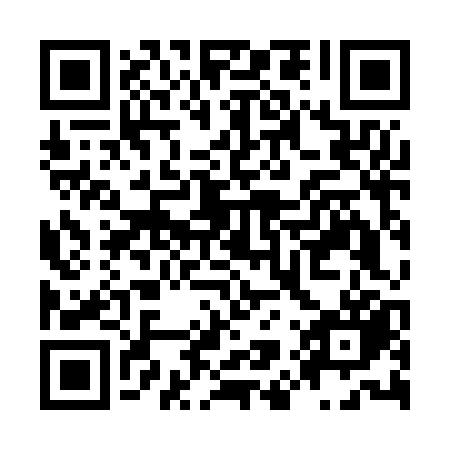 Prayer times for Acquaviva Picena, ItalyWed 1 May 2024 - Fri 31 May 2024High Latitude Method: Angle Based RulePrayer Calculation Method: Muslim World LeagueAsar Calculation Method: HanafiPrayer times provided by https://www.salahtimes.comDateDayFajrSunriseDhuhrAsrMaghribIsha1Wed4:075:581:026:008:069:502Thu4:055:571:026:018:079:523Fri4:035:561:026:018:089:534Sat4:015:541:016:028:099:555Sun3:595:531:016:038:119:576Mon3:575:521:016:038:129:597Tue3:555:501:016:048:1310:008Wed3:545:491:016:048:1410:029Thu3:525:481:016:058:1510:0410Fri3:505:471:016:068:1610:0511Sat3:485:461:016:068:1710:0712Sun3:465:451:016:078:1810:0913Mon3:445:431:016:088:1910:1014Tue3:435:421:016:088:2010:1215Wed3:415:411:016:098:2110:1416Thu3:395:401:016:098:2210:1517Fri3:385:391:016:108:2410:1718Sat3:365:381:016:118:2510:1919Sun3:345:371:016:118:2610:2020Mon3:335:371:016:128:2710:2221Tue3:315:361:016:128:2810:2422Wed3:305:351:016:138:2810:2523Thu3:285:341:026:148:2910:2724Fri3:275:331:026:148:3010:2825Sat3:255:331:026:158:3110:3026Sun3:245:321:026:158:3210:3127Mon3:235:311:026:168:3310:3328Tue3:215:311:026:168:3410:3429Wed3:205:301:026:178:3510:3530Thu3:195:291:026:178:3610:3731Fri3:185:291:036:188:3610:38